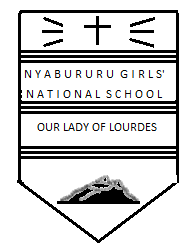 HOME SCIENCEFORM  ONECAT 1 TERM 3 2017TIME:  2 HOURSFOR EXAMINER’S USE ONLY1.  (a) State the difference between;							          (2 Mks)     (i) Toilet ………………………………………………………………………………………………………………………………………………………………………………………………    (ii) Latrine………………………………………………………………………………………………………………………………………………………………………………………………2.  Mention two functions of the sebaceous glands.						(2mks)(i) …………………………………………………………………………………………………...(ii)…………………………………………………………………………………………………3.  Name three skin types.								           (3 Mks)(i)  …………………………………………………………………………………………………(ii) …………………………………………………………………………………………………(iii) ………………………………………………………………………………………………..4.  Give three reasons for drying the feet in between the toes.			           (3 Mks)(i)  …………………………………………………………………………………………………(ii) …………………………………………………………………………………………………(iii) ………………………………………………………………………………………………..5.  Mention three effects of lice in the hair.				         		         (4 Mks)(i)  …………………………………………………………………………………………………(ii) …………………………………………………………………………………………………(iii) ………………………………………………………………………………………………..6.  State the difference between;						                    (2 Mks)     (a)  Sprain      …………………………………………………………………………………………………..     ………………………………………………………………………………………………….     (b)  Bruise      …………………………………………………………………………………………………..     ………………………………………………………………………………………………….7.  Differentiate a maissonate from a flat.						           (2 Mks)Maissonate ………………………………………………………………………………………………………………………………………………………………………………………………………………Flat ………………………………………………………………………………………………………………………………………………………………………………………………………………8.  Mention four kitchen plans.					       		          (5 Mks)(i)  …………………………………………………………………………………………………(ii) …………………………………………………………………………………………………(iii) ………………………………………………………………………………………………..(iv) ………………………………………………………………………………………………..9.  Dirt is classified in two ways namely;							(1 Mk) (i) ……………………………………………………………………………………………….(ii) ………………………………………………………………………………………………..10.  Mention three types of vacuum cleaners.					          (3 Mks) (i) …………………………………………………………………………………………………..(ii) ………………………………………………………………………………………………….(iii) ………………………………………………………………………………………………….11.  Mops are classifies as …………………………… and ……………………. mops.    (2 Mks)									12. Briefly explain how you can improvise the following.				          (4 Mks)(i) Cobweb brushes ………………………………………………………………………………………………………………………………………………………………………………………………………………………………………………………………………………………………………………………………………………………………………………………………………………………………(ii) Cleaning clothes………………………………………………………………………………………………………………………………………………………………………………………………………………………………………………………………………………………………………………………13.  State reasons for using nylon for making bristles for brushes.			           (3 Mks) (i) …………………………………………………………………………………………………..(ii)…………………………………………………………………………………………………(iii)………………………………………………………………………………………………..14. Mention two situations that can lead to nose bleeding. 					(2mks)(i) …………………………………………………………………………………………………...(ii)…………………………………………………………………………………………………...15.The condition whereby the inner lining of the uterus sheds off with extra blood is called ………………………………..								(1mk)16. Name three types of shoes.								(3mks)(i)……………………………………………………………………………………………………(ii)…………………………………………………………………………………………………..(iii)…………………………………………………………………………………………………SECTION B17.  You have been left at home to take care of the kitchen. Explain in details how you will clean the following.         								                     (5 Mks)(i) Dust bin……………………………………………………………………………………………………………………………………………………………………………………………………………………………………………………………………………………………………………………………………………………………………………………………………………………………………………………………………………………………………………………………………………………………………………………………………………………………………………………………………………………………………………………………………………………………………………………………………………………………………………………………………………………………………………………………………………………………………………………………………………………………………………………………………………(ii) Oil Stove.										            (5Mks)……………………………………………………………………………………………………………………………………………………………………………………………………………………………………………………………………………………………………………………………………………………………………………………………………………………………………………………………………………………………………………………………………………………………………………………………………………………………………………………………………………………………………………………………………………………………………………………………………………………………………………………………………………………………………………………………………………………………………………………………………………………………………………………………………………(iii) Terrazo cemented kitchen floor. 								(5mks)……………………………………………………………………………………………………………………………………………………………………………………………………………………………………………………………………………………………………………………………………………………………………………………………………………………………………………………………………………………………………………………………………………………………………………………………………………………………………………………………………………………………………………………………………………………………………………………………………………………………………………………………………………………………………………………………………………………………………………………………………………………………………………………………………………SECTION C13. (a) Name six cleaning materials and agents.				          	          (6 Mks)(i)  …………………………………………………………………………………………………(ii) ………………………………………………………………………………………………….(iii) ………………………………………………………………………………………………….(iv)…………………………………………………………………………………………………..(v)………………………………………………………………………………………………….(vi)………………………………………………………………………………………………….(b)  Highlight six points to consider when choosing brooms and brushes.	                       (6 Mks)(i)  …………………………………………………………………………………………………(ii) ………………………………………………………………………………………………….(iii) ………………………………………………………………………………………………….(iv)…………………………………………………………………………………………………..(v)………………………………………………………………………………………………….(vi)………………………………………………………………………………………………….(c) Discuss four methods of removing dirt form surfaces in the home. 			(4Mks)(i)  ……………………………………………………………………………………………………………………………………………………………………………………………………………..(ii) ………………………………………………………………………………………………………………………………………………………………………………………………………………(iii) ……………………………………………………………………………………………………………………………………………………………………………………………………………..(iv)……………………………………………………………………………………………………………………………………………………………………………………………………….19.  (a)  Discuss four basic instructions on the use of medicines.			           (8Mks)(i)……………………………………………………………………………………………………………………………………………………………………………………………………………(ii)…………………………………………………………………………………………………………………………………………………………………………………………………………(iii)……………………………………………………………………………………………………………………………………………………………………………………………………….(iv)………………………………………………………………………………………………………………………………………………………………………………………………………. (b)  Explain the following terms as used in Homescience. 			         	          (6 Mks)(i) Wiping ……………………………………………………………………………………………………………………………………………………………………………………………………………..(ii) Dusting ………………………………………………………………………………………………………………………………………………………………………………………………………………(iii) Scrubbing ………………………………………………………………………………………………………………………………………………………………………………………………………………(c) Identify six ways of taking good care of the eyes.				           (6 Mks)(i)  …………………………………………………………………………………………………(ii) ………………………………………………………………………………………………….(iii) ………………………………………………………………………………………………….(iv)…………………………………………………………………………………………………..(v)………………………………………………………………………………………………….(vi)………………………………………………………………………………………………….SECTIONQUESTIONSCORECANDIDATE’S SCOREA1 – 1640B1720C18 - 1940100